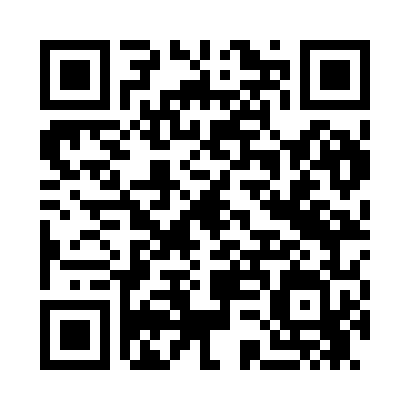 Prayer times for Tiskre, EstoniaWed 1 May 2024 - Fri 31 May 2024High Latitude Method: Angle Based RulePrayer Calculation Method: Muslim World LeagueAsar Calculation Method: HanafiPrayer times provided by https://www.salahtimes.comDateDayFajrSunriseDhuhrAsrMaghribIsha1Wed2:565:211:196:369:1711:352Thu2:555:191:196:379:2011:353Fri2:545:161:196:389:2211:364Sat2:535:141:186:409:2511:375Sun2:525:111:186:419:2711:386Mon2:515:091:186:439:2911:397Tue2:505:061:186:449:3211:408Wed2:495:041:186:459:3411:419Thu2:485:011:186:479:3611:4210Fri2:474:591:186:489:3911:4311Sat2:464:561:186:499:4111:4412Sun2:454:541:186:509:4311:4513Mon2:444:521:186:529:4611:4614Tue2:434:491:186:539:4811:4715Wed2:424:471:186:549:5011:4816Thu2:414:451:186:559:5211:4917Fri2:404:431:186:579:5511:5018Sat2:394:411:186:589:5711:5119Sun2:394:381:186:599:5911:5220Mon2:384:361:187:0010:0111:5321Tue2:374:341:187:0110:0311:5422Wed2:364:321:187:0210:0511:5523Thu2:364:311:197:0310:0711:5624Fri2:354:291:197:0410:0911:5725Sat2:344:271:197:0510:1111:5826Sun2:344:251:197:0610:1311:5927Mon2:334:231:197:0710:1512:0028Tue2:324:221:197:0810:1712:0129Wed2:324:201:197:0910:1912:0130Thu2:314:191:197:1010:2112:0231Fri2:314:171:197:1110:2312:03